 ПРОЕКТО выявлении правообладателя ранее учтенного объекта недвижимостиВ соответствии со статьей 69.1 Федерального закона от 13.07.2015 г. №218-ФЗ                                  «О государственной регистрации недвижимости», статьей 16 Федерального закона от 06.10.2003 №131-ФЗ «Об общих принципах организации местного самоуправления в Российской Федерации» администрация Шемуршинского муниципального округа Чувашской Республики постановляет:     1. В отношении земельного участка с кадастровым номером 21:22:100138:25, расположенного по адресу: Чувашская Республика - Чувашия, р-н Шемуршинский, с/пос. Шемуршинское,  с. Шемурша, ул. Дружбы, д. 17 общей площадью 1500 кв. метров, в качестве его правообладателей, владеющими данным объектом на праве собственности выявлены Улицкая (Владимирова) Татьяна Александровна, 00.00.0000 г.р., место рождения – дер. Трехизб-Шемурша Шемуршинский район Чувашская АССР, паспорт гражданина Российской Федерации 00 00 000000, выдан 00.00.0000             ГУ МВД России по г. Санкт Петербургу и Ленинградской области, СНИЛС 000 000 000 00, адрес места жительства: Чувашская Республика, город Новочебоксарск, проспект Энергетиков, дом № 13 квартира № 508, Владимиров Максим Васильевич, 00.00.0000 г.р., место рождения – гор. Новочебоксарск Чувашская Республика, паспорт гражданина Российской Федерации 00 00 000000, выдан 00.00.0000 отделом по вопросам миграции отдела полиции УМВД России по городу Чебоксары, СНИЛС 000 000 000 00, адрес места жительства: Чувашская Республика, город Новочебоксарск, проспект Энергетиков, дом № 13 квартира № 508.   2. Право собственности на объект недвижимости, указанный в пункте 1 настоящего постановления, подтверждается сообщением нотариуса Шемуршинского нотариального округа Чувашской Республики от 17 октября 2023 года № 144.       3. Сектору имущественных и земельных отношений отдела экономики и сельского хозяйства направить в орган регистрации прав заявление о внесении в Единый государственный реестр недвижимости сведений о выявлении правообладателя ранее учтенного объекта недвижимости в течение 5 рабочих дней со дня принятия настоящего постановления.      4.    Настоящее постановление вступает в силу со дня подписания.Глава Шемуршинского муниципального округа  Чувашской Республики                                                                       С.А. Галкин ПРОЕКТО выявлении правообладателя ранееучтенного объекта недвижимостиВ соответствии со статьей 69.1 Федерального закона от 13.07.2015 г. №218-ФЗ                                  «О государственной регистрации недвижимости», статьей 16 Федерального закона от 06.10.2003 №131-ФЗ «Об общих принципах организации местного самоуправления в Российской Федерации» администрация Шемуршинского муниципального округа Чувашской Республики постановляет:     1. В отношении земельного участка с кадастровым номером 21:22:100142:18, расположенного по адресу: Чувашская Республика - Чувашия, р-н Шемуршинский, с/пос. Шемуршинское,  с. Шемурша, ул. 55 лет Победы, д. 13 общей площадью 1400 кв. метров, в качестве его правообладателей, владеющими данным объектом на праве собственности выявлены Якушова Софья Владимировна, 00.00.0000 г.р., место рождения – с. Шемурша Шемуршинский район Чувашская Республика, свидетельство о рождении серии 00 00 № 000000, выдано 00.00.0000 отделом ЗАГС администрации Шемуршинского района Чувашской Республики, СНИЛС 000 000 000 00, адрес места жительства: Чувашская Республика, Шемуршинский район, с. Шемурша,                              ул. Космовского, дом № 11 квартира № 9, Якушова Александра Владимировна, 00.00.0000 г.р., место рождения – с. Шемурша Шемуршинский район Чувашская Республика, паспорт гражданина Российской Федерации 00 00 № 000000, выдан 00.00.0000 отделом по вопросам миграции отдела полиции УМВД России по городу Чебоксары, СНИЛС 000 000 000 00, адрес места жительства: Чувашская Республика, Шемуршинский район, с. Шемурша, ул. Космовского, дом № 11 квартира № 9.       2. Право собственности на объект недвижимости, указанный в пункте 1 настоящего постановления, подтверждается сообщением нотариуса Шемуршинского нотариального округа Чувашской Республики от 17 октября 2023 года № 144.       3. Сектору имущественных и земельных отношений отдела экономики и сельского хозяйства  направить в орган регистрации прав заявление о внесении в Единый государственный реестр недвижимости сведений о выявлении правообладателя ранее учтенного объекта недвижимости в течение 5 рабочих дней со дня принятия настоящего постановления.      4.    Настоящее постановление вступает в силу со дня подписания.Глава Шемуршинского муниципального округа  Чувашской Республики                                                                       С.А. Галкин ПРОЕКТО выявлении правообладателя ранееучтенного объекта недвижимостиВ соответствии со статьей 69.1 Федерального закона от 13.07.2015 г. №218-ФЗ                                  «О государственной регистрации недвижимости», статьей 16 Федерального закона от 06.10.2003 №131-ФЗ «Об общих принципах организации местного самоуправления в Российской Федерации» администрация Шемуршинского муниципального округа Чувашской Республики постановляет:      1. В отношении земельного участка с кадастровым номером 21:22:100155:20, расположенного по адресу: Чувашская Республика - Чувашия, р-н Шемуршинский, с/пос. Шемуршинское,  с. Шемурша, ул. Молодежная, д. 9 общей площадью 2000 кв. метров, в качестве его правообладателя, владеющего данным объектом на праве собственности выявлен Розов Николай Иванович, 00.00.0000 г.р., место рождения –                                          с. Шемурша Шемуршинский район Чувашская Республика, паспорт гражданина Российской Федерации 00 00 000000, выдан 00.00.0000 Шемуршинским РОВД Чувашской Республики, СНИЛС 000 000 000 00, адрес места жительства: Чувашская Республика, Шемуршинский район, с. Шемурша, ул. Молодежная, дом № 9.       2. Право собственности на объект недвижимости, указанный в пункте 1 настоящего постановления, подтверждается сообщением нотариуса Шемуршинского нотариального округа Чувашской Республики от 17 октября 2023 года № 144.       3. Сектору имущественных и земельных отношений отдела экономики и сельского хозяйства  направить в орган регистрации прав заявление о внесении в Единый государственный реестр недвижимости сведений о выявлении правообладателя ранее учтенного объекта недвижимости в течение 5 рабочих дней со дня принятия настоящего постановления.      4.    Настоящее постановление вступает в силу со дня подписания.Глава Шемуршинского муниципального округа  Чувашской Республики                                                                       С.А. Галкин ПРОЕКТО выявлении правообладателя ранееучтенного объекта недвижимостиВ соответствии со статьей 69.1 Федерального закона от 13.07.2015 г. №218-ФЗ                                  «О государственной регистрации недвижимости», статьей 16 Федерального закона от 06.10.2003 №131-ФЗ «Об общих принципах организации местного самоуправления в Российской Федерации» администрация Шемуршинского муниципального округа Чувашской Республики постановляет:     1. В отношении земельного участка с кадастровым номером 21:22:100171:13, расположенного по адресу: Чувашская Республика - Чувашия, р-н Шемуршинский, с/пос. Шемуршинское,  д. Андреевка, ул. Гагарина, д. 94 общей площадью 3200 кв. метров, в качестве его правообладателя, владеющего данным объектом на праве собственности выявлен Миронов Андрей Анатольевич, 00.00.0000 г.р., место рождения – с. Шемурша Шемуршинский район Чувашская Республика, паспорт гражданина Российской Федерации 00 00 000000, выдан 00.00.0000 МВД по Чувашской Республике, СНИЛС 000 000 000 00, адрес места жительства: Чувашская Республика, Шемуршинский район, с. Шемурша, ул. Шоссейная, д. 4.          2. Право собственности на объект недвижимости, указанный в пункте 1 настоящего постановления, подтверждается сообщением нотариуса Шемуршинского нотариального округа Чувашской Республики от 17 октября 2023 года № 144.       3. Сектору имущественных и земельных отношений отдела экономики и сельского хозяйства  направить в орган регистрации прав заявление о внесении в Единый государственный реестр недвижимости сведений о выявлении правообладателя ранее учтенного объекта недвижимости в течение 5 рабочих дней со дня принятия настоящего постановления.      4.    Настоящее постановление вступает в силу со дня подписания.Глава Шемуршинского муниципального округа  Чувашской Республики                                                                       С.А. Галкин ПРОЕКТО выявлении правообладателя ранееучтенного объекта недвижимостиВ соответствии со статьей 69.1 Федерального закона от 13.07.2015 г. №218-ФЗ                                  «О государственной регистрации недвижимости», статьей 16 Федерального закона от 06.10.2003 №131-ФЗ «Об общих принципах организации местного самоуправления в Российской Федерации» администрация Шемуршинского муниципального округа Чувашской Республики постановляет:     1. В отношении земельного участка с кадастровым номером 21:22:100174:16, расположенного по адресу: Чувашская Республика - Чувашия, р-н Шемуршинский, с/пос. Шемуршинское,  д. Андреевка, ул. Гагарина, д. 56 общей площадью 3190 кв. метров, в качестве его правообладателей, владеющим данным объектом на праве собственности выявлены Панова Валентина Михайловна, 00.00.0000 г.р., паспорт гражданина Российской Федерации 00 00 000000, выдан 00.00.0000 отделом внутренних дел Железнодорожного района города Ульяновска, СНИЛС 000 000 000 00, адрес места жительства: г. Ульяновск, ул. Локомотивная, дом № 112 квартира № 141, Блеснова Зоя Михайловна, 00.00.0000 г.р., паспорт гражданина Российской Федерации 00 00 000000, выдан 00.00.0000 отделом УФМС России по Ульяновской области в                   г. Ульяновске, СНИЛС 000 000 000 00, адрес места жительства: г. Ульяновск,                            ул. Терешковой, дом № 1 квартира № 34.       2. Право собственности на объект недвижимости, указанный в пункте 1 настоящего постановления, подтверждается сообщением нотариуса Шемуршинского нотариального округа Чувашской Республики от 17 октября 2023 года № 144.       3. Сектору имущественных и земельных отношений отдела экономики и сельского хозяйства  направить в орган регистрации прав заявление о внесении в Единый государственный реестр недвижимости сведений о выявлении правообладателя ранее учтенного объекта недвижимости в течение 5 рабочих дней со дня принятия настоящего постановления.      4.    Настоящее постановление вступает в силу со дня подписания.Глава Шемуршинского муниципального округа  Чувашской Республики                                                                       С.А. Галкин ПРОЕКТО выявлении правообладателя ранееучтенного объекта недвижимостиВ соответствии со статьей 69.1 Федерального закона от 13.07.2015 г. №218-ФЗ                                  «О государственной регистрации недвижимости», статьей 16 Федерального закона от 06.10.2003 №131-ФЗ «Об общих принципах организации местного самоуправления в Российской Федерации» администрация Шемуршинского муниципального округа Чувашской Республики постановляет:     1. В отношении земельного участка с кадастровым номером 21:22:100177:19, расположенного по адресу: Чувашская Республика - Чувашия, р-н Шемуршинский, с/пос. Шемуршинское,  д. Андреевка, ул. Гагарина, д. 41 общей площадью 3800 кв. метров, в качестве его правообладателя, владеющего данным объектом на праве собственности выявлен Китайцев Геннадий Васильевич, 00.00.0000 г.р., паспорт гражданина Российской Федерации 00 00  000000, выдан 00.00.0000 Шемуршинским РОВД Чувашской Республики, СНИЛС 000 000 000 00, адрес места регистрации: Чувашская Республика, Шемуршинский район, д. Андреевка, ул. Гагарина, д. 41.        2. Право собственности на объект недвижимости, указанный в пункте 1 настоящего постановления, подтверждается сообщением нотариуса Шемуршинского нотариального округа Чувашской Республики от 17 октября 2023 года № 144.       3. Сектору имущественных и земельных отношений отдела экономики и сельского хозяйства направить в орган регистрации прав заявление о внесении в Единый государственный реестр недвижимости сведений о выявлении правообладателя ранее учтенного объекта недвижимости в течение 5 рабочих дней со дня принятия настоящего постановления.      4.    Настоящее постановление вступает в силу со дня подписания.Глава Шемуршинского муниципального округа  Чувашской Республики                                                                       С.А. Галкин ЧЁВАШ РЕСПУБЛИКИШЁМЁРШЁ МУНИЦИПАЛЛĂ ОКРУГЕ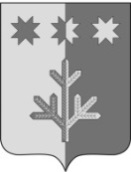 ЧУВАШСКАЯ РЕСПУБЛИКАШЕМУРШИНСКИЙМУНИЦИПАЛЬНЫЙ ОКРУГШЁМЁРШЁ МУНИЦИПАЛЛĂ ОКРУГĔН АДМИНИСТРАЦИЙ,ЙЫШĂНУ«___»___________20   №____Шёмёршё ял.АДМИНИСТРАЦИЯШЕМУРШИНСКОГОМУНИЦИПАЛЬНОГО ОКРУГАПОСТАНОВЛЕНИЕ«___»  _____________ 2024 г. № село ШемуршаЧЁВАШ РЕСПУБЛИКИШЁМЁРШЁ МУНИЦИПАЛЛĂ ОКРУГЕЧУВАШСКАЯ РЕСПУБЛИКАШЕМУРШИНСКИЙМУНИЦИПАЛЬНЫЙ ОКРУГШЁМЁРШЁ МУНИЦИПАЛЛĂ ОКРУГĔН АДМИНИСТРАЦИЙ,ЙЫШĂНУ«___»___________20 №____Шёмёршё ял.АДМИНИСТРАЦИЯШЕМУРШИНСКОГОМУНИЦИПАЛЬНОГО ОКРУГАПОСТАНОВЛЕНИЕ«___»  _____________ 2024 г. № село ШемуршаЧЁВАШ РЕСПУБЛИКИШЁМЁРШЁ МУНИЦИПАЛЛĂ ОКРУГЕЧУВАШСКАЯ РЕСПУБЛИКАШЕМУРШИНСКИЙМУНИЦИПАЛЬНЫЙ ОКРУГШЁМЁРШЁ МУНИЦИПАЛЛĂ ОКРУГĔН АДМИНИСТРАЦИЙ,ЙЫШĂНУ«___»___________20 №____Шёмёршё ял.АДМИНИСТРАЦИЯШЕМУРШИНСКОГОМУНИЦИПАЛЬНОГО ОКРУГАПОСТАНОВЛЕНИЕ«___»  _____________ 2024 г. № село ШемуршаЧЁВАШ РЕСПУБЛИКИШЁМЁРШЁ МУНИЦИПАЛЛĂ ОКРУГЕЧУВАШСКАЯ РЕСПУБЛИКАШЕМУРШИНСКИЙМУНИЦИПАЛЬНЫЙ ОКРУГШЁМЁРШЁ МУНИЦИПАЛЛĂ ОКРУГĔН АДМИНИСТРАЦИЙ,ЙЫШĂНУ«___»___________20 №____Шёмёршё ял.АДМИНИСТРАЦИЯШЕМУРШИНСКОГОМУНИЦИПАЛЬНОГО ОКРУГАПОСТАНОВЛЕНИЕ«___»  _____________ 2024 г. № село ШемуршаЧЁВАШ РЕСПУБЛИКИШЁМЁРШЁ МУНИЦИПАЛЛĂ ОКРУГЕЧУВАШСКАЯ РЕСПУБЛИКАШЕМУРШИНСКИЙМУНИЦИПАЛЬНЫЙ ОКРУГШЁМЁРШЁ МУНИЦИПАЛЛĂ ОКРУГĔН АДМИНИСТРАЦИЙ,ЙЫШĂНУ«___»___________20 №____Шёмёршё ял.АДМИНИСТРАЦИЯШЕМУРШИНСКОГОМУНИЦИПАЛЬНОГО ОКРУГАПОСТАНОВЛЕНИЕ«___»  _____________ 2024 г. № село ШемуршаЧЁВАШ РЕСПУБЛИКИШЁМЁРШЁ МУНИЦИПАЛЛĂ ОКРУГЕЧУВАШСКАЯ РЕСПУБЛИКАШЕМУРШИНСКИЙМУНИЦИПАЛЬНЫЙ ОКРУГШЁМЁРШЁ МУНИЦИПАЛЛĂ ОКРУГĔН АДМИНИСТРАЦИЙ,ЙЫШĂНУ«___»___________20 №____Шёмёршё ял.АДМИНИСТРАЦИЯШЕМУРШИНСКОГОМУНИЦИПАЛЬНОГО ОКРУГАПОСТАНОВЛЕНИЕ«___»  _____________ 2024 г. № село Шемурша